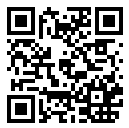 3 октября подписан Федеральный закон № 350-ФЗ. Он внес изменения в отдельные законодательные акты Российской Федерации по вопросам назначения и выплаты пенсий. Закон утвердил пенсионный возраст для мужчин - 65 лет, для женщин – 60 лет. Постепенное повышение пенсионного возраста начнется с 1 января 2019 года и продлится до 2028 года. Предпенсионным считается возраст в течение 5 лет до наступления возраста, дающего право на страховую пенсию по старости, в том числе назначаемую досрочно.Годы выхода на пенсию в переходный периодНа первом этапе изменения затронут мужчин 1959 г.р. и женщин 1964 г.р. Однако для этих граждан предусмотрен выход на пенсию на 6 месяцев раньше нового пенсионного возраста: они смогут выйти на пенсию во второй половине 2019 или в первой половине 2020 года в возрасте 60,5 и 55,5 года.Досрочный выход на пенсиюЖенщины со стажем не менее 37 лет и мужчины со стажем не менее 42 лет смогут выйти на пенсию на два года раньше общеустановленного пенсионного возраста, но не ранее 55 лет для женщин и 60 лет для мужчин.Женщины, родившие четырех детей и воспитавшие их до достижения ими возраста 8 лет, смогут выйти на пенсию в возрасте 56 лет, трех детей - в возрасте 57 лет, в обоих случаях при наличии страхового стажа не менее 15 лет.Для граждан предпенсионного возраста сохраняется возможность выйти на пенсию раньше установленного срока по представлению органа занятости при отсутствии возможности трудоустройства. Пенсия в таких случаях устанавливается не раньше, чем за два года до наступления общеустановленного пенсионного возраста. При этом у мужчин страховой стаж должен быть не меньше 25 лет, а у женщин - 20. Помимо этого, для граждан предпенсионного возраста с 1 января 2019 года увеличивается максимальный размер пособия по безработице с 4900 рублей до 11280 рублей - период такой выплаты устанавливается в один год.Ответственность работодателяРаботодателям вменено ежегодно предоставлять работникам предпенсионного возраста и пенсионерам по письменному заявлению два оплачиваемых дня для прохождения диспансеризации.За необоснованное увольнение или отказ в приеме на работу лиц предпенсионного возраста работодателям грозит штраф до 200 тыс. руб. или в размере дохода нарушителя за период до 18 месяцев либо обязательные работы до 360 часов.НадбавкиДля неработающих пенсионеров, живущих на селе, у которых не менее 30 лет стажа в сельском хозяйстве, вводится 25-процентная надбавка к фиксированной выплате страховой пенсии.Индексация страховых пенсий неработающих пенсионеровс 1 января 2019 г. - на 7,05% (в среднем на 1000 рублей), в 2020 г. - на 6,6%, в 2021 г. - на 6,3% Такие индексации запланировано проводить ежегодно в январе до 2024 г. включительно, что в итоге даст рост средней пенсии с 14 до 20 тыс. руб. Пенсионеры, получающие 25 тыс. руб., получат надбавку в 1,76 тыс руб., а обеспечение в 40 тыс руб. увеличится, соответственно, до 42,8 тыс. руб.Для кого возраст выхода на пенсию не изменитсяДля граждан, работающих в опасных и вредных условиях труда, в пользу которых работодатель осуществляет уплату страховых взносов по результатам специальной оценки условий труда. К этой категории относятся, например, машинисты паровозов, тепловозов и электровозов, регулировщики скорости движения вагонов и кондукторы грузовых поездов.Условия назначения страховой пенсии по старости досрочно:- мужчинам в возрасте 55 лет, если они проработали на указанных работах не менее 12, 5 лет и имеют страховой стаж не менее 25 лет;- женщинам в возрасте 50 лет, если они проработали на указанных работах не менее 10 лет и имеют страховой стаж не менее 20 лет. Для лиц, пенсия которым назначается досрочно по социальным мотивам и состоянию здоровья (женщины, родившие пять и более детей и воспитавшие их до достижения ими возраста 8 лет; один из родителей инвалидов с детства, инвалиды по зрению I группы инвалидности и другие).Для граждан, пострадавших в результате радиационных или техногенных катастроф, в том числе вследствие катастрофы на Чернобыльской АЭС.Для лиц, проработавших в летно-испытательном составе, непосредственно занятым в летных испытаниях (исследованиях) опытной и серийной авиационной, аэрокосмической, воздухоплавательной и парашютно-десантной техники (мужчины и женщины).Полный перечень категории лиц, которых не затронет повышение возраста выхода на пенсию, размещен на сайте РОСПРОФЖЕЛ.Изменение условий досрочного выхода на пенсиюВозраст выхода на пенсию (при сохранении требований к специальному стажу) увеличится для следующих категорий работников:Для работников, которые выходят на пенсию досрочно в связи с работой в районах Крайнего Севера и в местностях, приравненных к районам Крайнего Севера. Для тех, кому возраст выхода установлен 55 лет (для мужчин) и 50 лет (для женщин), предусматривается повышение возраста выхода на пенсию до 60 лет и 55 лет соответственно. Для педагогических, медицинских, творческих работников срок обращения за досрочной пенсией будет постепенно увеличиваться. Год, в котором эти работники вырабатают специальный стаж, зафиксируется, а назначить "досрочную" пенсию можно будет по истечении определенного срока. В течение переходного периода срок обращения за пенсией будет сдвигаться на период от 1 до 5 лет (см. таблицу).Правило отсрочки назначения пенсииПример. Педагогическим работникам требуется 25 лет выслуги в учреждениях для детей. Если школьный учитель в 2021 году выработает этот стаж, пенсия ему будет назначена через 3 года, то есть в 2024 году.Для работников указанных профессий, которые приобретут необходимый стаж в 2019 и 2020 годах, предусмотрено исключение. У них есть возможность получить пенсию на шесть месяцев раньше сроков, предусмотренных в таблице.Пример. Право на пенсию возникнет в январе 2019 года, пенсию назначат в июле 2019 года. Право возникнет в октябре 2020 года, пенсию можно будет получить в апреле 2022 года.Новшества не затронут медработников, занятых на особо вредных работах (врачи-рентгенологи, рентгено-лаборанты и др.) и вредных работах (работники туберкулезных, инфекционных, психиатрических, онкологических учреждений). Для обеих категорий правила выхода на льготную пенсию останутся прежними.Социальная пенсияГражданам, которые не работали или не приобрели полноценного стажа, необходимого для получения страховой пенсии, социальную пенсию будут назначать не в 60 (женщинам) и 65 лет (мужчинам), а в 65 и 70 лет соответственно. Данные изменения также будут проводиться постепенно.У граждан, имеющих значительные нарушения жизнедеятельности, имеется право обратиться за установлением инвалидности и при положительном решении получать социальную пенсию по инвалидности (независимо от возраста).Какие шаги принимает ОАО "РЖДПравление ОАО "РЖД" одобрило следующие предложения:- предоставлять работникам, вступившим в НПФ "Благосостояние" до 1 января 2019 г., в случае увольнения из Компании право на назначение негосударственной пенсии по прежним пенсионным основаниям (55 лет - женщины/60 лет - мужчины);- предоставлять работникам, вступившим в трудовые отношения с ОАО "РЖД" до 1 января 2019 г., при увольнении из Компании при наступлении возраста 55 лет у женщин и 60 лет у мужчин право на льготы, как неработающим пенсионерам (проезд, медицина, выплаты единовременного поощрения за добросовестный труд и т.д.), при стаже работы в Компании 20 лет и более;- предусмотреть возможность назначения и выплаты корпоративной пенсии при переходе работника на нижеоплачиваемую должность по собственному желанию при достижении возраста. Список должностей, предусматривающих назначение корпоративной пенсии в указанном случае, устанавливает Компания.Год рожденияГод рожденияГод наступленияпенсионного возрастаМужчиныЖенщиныГод наступленияпенсионного возраста195919642020196019652022196119662024196219672026196319682028Год возникновенияправа на пенсию20192020202120222023и далееСрок, по истечении которого назначат пенсию1 год2 года3 года4 года5 лет